Spring Term Week 5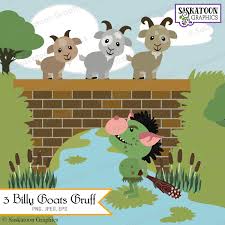 This week we will be continuing our topic based on Traditional and Fairy Tales. We will be focussing on ‘The Three Billy Goats Gruff’. In Literacy we will be retelling the story and will be labelling the Troll. In Maths we will be continuing to explore shape and will be using positional language. In the afternoons we will be assessing the children’s ability to blend sounds to read words. We will also be rehearsing for our sharing assembly. We are collecting cereal boxes and kitchen roll/wrapping paper tubes. Please if you have any in your recycling send them into school. Thank you.Parents Tapestry accounts have now been activated. Please check your emails. Please can you check your child’s uniform. We have several missing pieces, including jumpers and a pair of boy’s trousers. Please ensure your child’s uniform is clearly labelled. Dates for your diary February 6th – Inside Out Day – Wear a piece of uniform inside out for Children’s Mental Health WeekFebruary 14th - Traditional/Fairy tale dress up day and sharing assembly 2:15pmFebruary 14th – Break up for half term
MondayMrs Barrow’s class – PEMiss Jewell’s class – The SpinneyTuesdayWednesdayThursdayCHAT books handed inScience afternoonFridayReading records handed in